Kupní smlouvauzavřená ve smyslu § 2079 a násl. zákona č. 89/2012 Sb., občanského zákoníku, ve znění pozdějších předpisů SMLUVNÍ STRANYProdávající: SORAL & HANZLIK Medical s.r.o.Sídlo: 			SORAL & HANZLIK Medical s.r.o.IČO: 			054 57 955DIČ: 			CZ 054 57 955Zápis v OR: 		u Městského soudu v Praze pod značkou C 263947Zastoupený: 		Ing. Daliborem Šoralem, obchodním ředitelemE-mail: 			info@soralhanzlik.euTel.: 			+420 605 283 516(dále „Prodávající“)aKupující:             Domov pro sniory Havlíčkův BrodSídlo:                                 Husova 2119, 580 01 Havlíčkův BrodIČ: 			60128071Zastoupený:                     Ing. Hanou Hlaváčkovou, ředitelkouE-mail:                               h.hlavackova@ddhb.czTel.:                                   +420 728 501 415(dále „Kupující“)uzavřely níže uvedeného dne, měsíce a roku tuto kupní smlouvu (dále jen „Smlouva“):ÚVODNÍ USTANOVENÍTato Smlouva se uzavírá na základě podané nabídky NV-20230915Prodávající výslovně potvrzuje, že prověřil veškeré podklady a pokyny Kupujícího, které obdržel do dne uzavření této Smlouvy i pokyny, které jsou obsaženy v zadávacích podmínkách poptávkového řízení, že je shledal vhodnými, že sjednaná cena a způsob plnění Smlouvy obsahuje a zohledňuje všechny výše uvedené podmínky a okolnosti.PŘEDMĚT KOUPĚ3.1. Prodávající se zavazuje dodat Kupujícímu za podmínek stanovených touto Smlouvou následující zboží:  1 ks stavěcího zvedáku Quick Raizer 205 a 1 ks stavěcího pásu Rgo Sling Stand Up LDodávkou se rozumí postup, jehož završením je faktické předání zboží Kupujícímu na základě oboustranně podepsaného písemného předávacího protokolu, přičemž dodání zahrnuje:dodat Kupujícímu zboží, provést dopravu zboží do místa plnění,provést zprovoznění zboží, zaškolit personál Kupujícího v obsluze a údržbě zboží, a to též proškolení s ukázkou možností maximálního využití funkcí zařízení, dále předvedení zařízení a jeho ovládání,  dodat návod k obsluze v českém jazyce, prohlášení o shodě, atd.případná likvidace vzniklého odpadu.3.2. Předmět koupě musí být dodán ve sjednaném množství, jakosti, provedení, místě a čase. Dodaný předmět koupě musí být vhodný a plně použitelný pro účel, k němuž se obvykle používá. Prodávající se zavazuje splnit další své související povinnosti podle této Smlouvy a převést na Kupujícího vlastnické právo k předmětu koupě.3.3. Nedílnou součástí předmětu plnění je dodání předmětu koupě do místa plnění, instalace a montáž, uvedení do provozu včetně prověření bezchybné funkčnosti a zaškolení zaměstnanců.3.4. Předmět koupě musí být nový, plně funkční a kompletní.3.5. Kupující se zavazuje předaný předmět koupě převzít a uhradit Prodávajícímu cenu stanovenou v této Smlouvě za podmínek v ní uvedených.KUPNÍ CENA A PLATEBNÍ PODMÍNKY4.1. Kupní cena vychází z cenové nabídky Prodávajícího, kterou předložil v rámci podané nabídky na NV-202309154.2. Kupní cena bude uhrazena Kupujícím Prodávajícímu po předání a převzetí předmětu koupě
a podpisu předávacího protokolu pověřenými zástupci obou smluvních stran. 4.3. Kupní cena za celou dodávku předmětu koupě činí 93 894,- Kč bez DPH 12%  Kupní cena včetně DPH činí 105 162,- Kč vč. DPH 12%4.4. Překročení kupní ceny je možné pouze, dojde-li k účinnosti změn právních předpisů, které se týkají výše daně z přidané hodnoty. V tomto případě bude celková cena upravena podle výše sazeb DPH platných v době vzniku zdanitelného plnění.4.5. Kupní cena za předmět koupě bude Kupujícím uhrazena na základě daňového dokladu (faktury). Faktura musí být vystavena Prodávajícím a doručena Kupujícímu do 10 dnů od předání a převzetí předmětu koupě a řádném podpisu předávacího protokolu pověřenými zástupci obou smluvních stran. Nedílnou součástí faktury bude kopie předávacího protokolu. Nedodržení jednotlivých položek v rámci fakturace může být důvodem pro vrácení faktury Kupujícímu k přepracování.4.6. Splatnost faktury je 15 dnů ode dne prokazatelného doručení faktury Kupujícímu. Termínem úhrady se rozumí den odepsání částky z účtu Kupujícího uvedeného v čl.I. Smlouvy. 4.7. Faktura musí obsahovat všechny náležitosti řádného účetního a daňového dokladu ve smyslu příslušných právních předpisů, zejména, nikoliv však výlučně, zákona č. 235/2004 Sb., o dani z přidané hodnoty, ve znění pozdějších předpisů.4.8. V případě, že faktura nebude mít odpovídající náležitosti, je Kupující oprávněn ji vrátit ve lhůtě splatnosti zpět Prodávajícímu k doplnění, aniž se tak dostane do prodlení se splatností. Lhůta splatnosti počíná běžet znovu od opětovného zaslání náležitě doplněného či opraveného dokladu. MÍSTO DODÁNÍ, PŘEVZETÍ PŘEDMĚTU KOUPĚ5.1. Prodávající se zavazuje předat Kupujícímu předmět koupě (včetně montáže a uvedení do provozu) na vlastní náklady v sídle Kupujícího: Břevnice 54, 580 01 Břevnice5.2. O předání a převzetí předmětu koupě (včetně montáže a uvedení do provozu) bude sepsán předávací protokol, který bude podepsán pověřenými zástupci obou smluvních stran. Náklady spojené s odevzdáním zboží v místě plnění nese Prodávající. Kupující zajistí Prodávajícímu přístup do prostor potřebných pro předání zboží.5.3. Kupující není povinen převzít předmět koupě vykazující jakoukoliv vadu či nedodělek. Prodávající je povinen při předání předmětu koupě předat Kupujícímu rovněž doklady potřebné k řádnému předání a následnému užívání předmětu koupě a jejich předání je podmínkou převzetí předmětu koupě Kupujícím.5.4. V případě, že technické parametry dodávaného zboží nebudou odpovídat parametrům stanoveným ve čl.3.1., Příloze Smlouvy nebo v nabídce Prodávajícího podané na poptávkovém řízení dle čl.2.1. Smlouvy, je zadavatel po tomto zjištění oprávněn odstoupit od Smlouvy. Pokud již byla zaplacena kupní cena, je Prodávající v tomto případě povinen Kupujícímu vrátit cenu v plné výši. PŘECHOD VLASTNICKÉHO PRÁVA6.1. Vlastnické právo k předmětu koupě přechází na Kupujícího dnem řádného předání a převzetí předmětu koupě od Prodávajícího bez vad a nedodělků na základě řádně podepsaného předávacího protokolu. Tímto okamžikem přechází na Kupujícího rovněž nebezpečí škody na předmětu koupě.6.2. Odpovědnost za škody a ztráty, které vzniknou na předmětu plnění této Smlouvy, rizika
a nebezpečí nese Prodávající do okamžiku, kdy Kupující převezme předmět plnění.ZÁRUKA7.1. Prodávající poskytuje Kupujícímu záruku za jakost předmětu koupě předaného dle této Smlouvy ve výši min. 24 měsíců (na vše kromě koncentrátoru kyslíku; koncentrátory kyslíku záruka = 36 měsíců). 7.2. Záruční doba začíná běžet ode dne řádného předání a převzetí předmětu koupě od Prodávajícího na základě řádně podepsaného předávacího protokolu. Prodávající odpovídá po dobu záruky za vady, které Kupující zjistil a včas oznámil. Po celou záruční dobu bude Prodávající Kupujícímu poskytovat úplný a bezplatný záruční servis včetně dodávky potřebných náhradních dílů.7.3. Poskytovaná záruka za jakost se nevztahuje na vady, které vzniknou neoprávněným zásahem do předmětu dodávky Kupujícím nebo třetí stranou, škodní událostí nemající původ ve výrobku, nesprávným skladováním po jeho předáním Kupujícímu, nesprávnou údržbou či užíváním, neplněním technických podmínek pro jeho provoz nebo které vzniknou neautorizovanou opravou, úpravou či jinou změnou výrobku. 7.4. Kupující je povinen ohlásit vady Prodávajícímu neprodleně poté, co je zjistí, a to telefonicky nebo písemně na adrese Prodávajícího servis@soralhanzlik.eu, tel. +420 251 611 915.  I reklamace odeslaná Kupujícím v poslední den záruční lhůty se považuje za včas uplatněnou. V písemné reklamaci musí být vady popsány a uvedeno, jak se projevují. Kupující dále v reklamaci uvede, jakým způsobem požaduje zjednat nápravu.7.5. Reklamaci může Kupující uplatnit nejpozději do posledního dne záruční doby. Prodávající je povinen ve sjednané lhůtě odstranit vady a nedodělky, i když tvrdí, že za ně neodpovídá.    Prokáže-li se ve sporných případech, že Kupující reklamoval neoprávněně, nahradí Kupující Prodávajícímu náklady vzniklé v souvislosti s odstraněním vad.PRÁVA Z VADNÉHO PLNĚNÍ8.1. Prodávající odevzdá Kupujícímu předmět koupě v ujednaném množství, jakosti a provedení, bez právních či faktických vad. Prodávající odpovídá za vady předmětu koupě v plném rozsahu dle příslušných ustanovení § 2099 a násl. zákona č. 89/2012 Sb., občanského zákoníku.8.2. Vadou se rozumí odchylka v množství, jakosti a provedení předmětu koupě, jež určuje tato Smlouva nebo obecně závazné právní předpisy. Prodávající odpovídá za vady zjevné, skryté
i právní, které má předmět koupě v době jeho předání Kupujícímu a dále za ty, které se na předmětu koupě vyskytnou v záruční době. Právo Kupujícího z vadného plnění zakládá vada, kterou má předmět koupě při přechodu nebezpečí škody na Kupujícího, byť se projeví až později. Právo Kupujícího založí i později vzniklá vada, kterou prodávající způsobil porušením své povinnosti.8.3. Prodávající prohlašuje, že je výlučným vlastníkem předmětu koupě, že na předmětu koupě neváznou žádná práva třetích osob a že není dána žádná překážka, která by mu bránila s předmětem koupě podle této smlouvy disponovat. Prodávající dále prohlašuje, že předmět koupě nemá žádné vady. 8.4. Kupující je povinen předmět koupě zkontrolovat bezprostředně po jeho převzetí tak, aby zjistil vady, které je možné zjistit při vynaložení odborné péče. Zjevné kvalitativní a kvantitativní vady musí být oznámeny při převzetí předmětu koupě za účasti zástupce nebo dopravce Prodávajícího, který tuto skutečnost potvrdí. Kupující při oznámení vady, nebo bez zbytečného odkladu po oznámení vady, zvolí postup v souladu s § 2106 odst. 1 zák. č. 89/2012 Sb., občanského zákoníku. Za podstatnou vadu se považují i vady v dokladech, jež jsou nutné k převzetí a k užívání předmětu koupě, jakož i v dalších dokladech stanovených ve Smlouvě.8.5. Práva z vadného plnění a záruky za jakost musí být uplatněna v písemné formě na místě při převzetí předmětu koupě anebo prostřednictvím emailu, s popisem vady. Prodávající je povinen potvrdit přijetí tohoto oznámení obratem a vyřídit ho způsobem, který Kupující zvolí v souladu      s § 2106 odst. 1 zák. č. 89/2012 Sb., občanského zákoníku. V případě odstranění vady se sjednává lhůta v délce 24 hodin od nahlášení vady Kupujícím na nastoupení k odstranění vady. Vada musí být odstraněna bezplatně a bezodkladně, nejpozději však do 72 hodin od příjezdu servisního technika na místo plnění. Pokud Prodávající svoji povinnost nesplní, má Kupující právo požadovat přiměřenou slevu z kupní ceny za předmět koupě či od této smlouvy odstoupit.  UKONČENÍ SMLOUVY9.1 Tato Smlouva může být ukončena: písemnou dohodou smluvních stran;odstoupením od Smlouvy z důvodů stanovených v této Smlouvě nebo zákonem. 9.2. Od této Smlouvy může smluvní strana odstoupit pro podstatné porušení smluvní povinnosti druhou stranou. Za podstatné porušení smluvní povinnosti se zejména považuje:na straně Kupujícího nezaplacení Kupní ceny podle této Smlouvy ve lhůtě delší 60 dní po dni splatnosti příslušné faktury, na straně Prodávajícího, jestliže předmět koupě nebude řádně dodán v dohodnutém termínu tak, aby Prodávajícímu vzniklo právo na úhradu kupní ceny vystavením příslušné faktury, na straně Prodávajícího, jestliže předmět koupě nebude mít vlastnosti deklarované Prodávajícím v této Smlouvě či vlastnosti z této Smlouvy vyplývající, zejména bude-li dodáno zboží s nevyhovujícími technickými parametry požadovanými Kupujícím,na straně Prodávajícího, jestliže ve své nabídce v rámci veřejné zakázky dle čl.2.1. Smlouvy uvedl informace nebo doklady, které neodpovídají skutečnosti a měly nebo mohly mít vliv na výsledek poptávkového řízení,na straně Prodávajícího, jestliže bude zahájeno insolvenční řízení u Prodávajícího.9.3. V případě porušení dalších nepodstatných smluvních povinností (jako je zejména řádné provedení záručních oprav), je druhá strana oprávněna od Smlouvy odstoupit v případě, že strana, která je v prodlení, nesplní svou povinnost ani v dodatečné přiměřené lhůtě, která jí k tomu byla poskytnuta. 9.4. Odstoupení od této Smlouvy musí smluvní strana učinit písemně, bez zbytečného odkladu poté, co se o porušení dověděla. Účinky odstoupení od Smlouvy nastanou dnem, kdy bude písemné odstoupení doručeno druhé straně.9.5. V případě odstoupení od této Smlouvy jsou smluvní strany povinny vypořádat své vzájemné závazky a pohledávky stanovené v zákoně nebo v této Smlouvě, a to do 30 dnů od právních účinků odstoupení, nebo v dohodnuté lhůtě. Odstoupením od smlouvy se závazek zrušuje od počátku. 9.6. V případě odstoupení od této Smlouvy Kupujícím pro podstatné porušení smluvní povinnosti Prodávajícím, je Prodávající povinen uhradit Kupujícímu případnou vzniklou újmu (majetkovou       i nemajetkovou).SANKČNÍ USTANOVENÍ10.1. V případě prodlení Prodávajícího se splněním jeho závazku z této Smlouvy, především bude-li Prodávající v prodlení s termínem předání předmětu koupě (včetně montáže či uvedení do provozu), tzn.  nepředá-li Prodávající předmět koupě ve stanovené lhůtě, je Prodávající povinen uhradit Kupujícímu smluvní pokutu ve výši 0,2 % z ceny nedodaného zboží za každý započatý den prodlení. 10.2. V případě prodlení Kupujícího s úhradou faktury, je Prodávající oprávněn uplatnit vůči Kupujícímu smluvní úrok z prodlení ve výši 0,2 % z nezaplacené částky za každý započatý den prodlení s úhradou faktury. 10.3. Strana povinná musí uhradit straně oprávněné smluvní sankce (smluvní pokuty) nejpozději do 15 kalendářních dnů ode dne obdržení příslušného vyúčtování od druhé smluvní strany.10.4. Zaplacením smluvní pokuty nezaniká povinnost Prodávajícího závazek splnit a není tím dotčeno právo Kupujícího na náhradu škody, která nesplněním povinnosti vznikla.10.5. Po zaplacení smluvních sankcí dle této Smlouvy není dotčen nárok Kupujícího na náhradu škody v částce převyšující zaplacenou smluvní pokutu. Zaplacení smluvní pokuty nemá vliv na trvání závazků, které vyplývají ze Smlouvy.OSTATNÍ USTANOVENÍ11.1. Prodávající je povinen spolupůsobit při výkonu finanční kontroly podle zákona č. 320/2001 Sb., o finanční kontrole, v platném znění. Prodávající na vyzvání a ve spolupráci s Kupujícím (zadavatelem) poskytne kontrolnímu orgánu jakékoliv dokumenty vztahující se k realizaci poptávkového řízení                   a předmětu Smlouvy, podá potřebné informace a umožní vstup do svého sídla nebo jakýchkoli dalších prostor a pozemků souvisejících s realizací poptávkového řízení. Prodávající poskytne na výzvu kontrolnímu orgánu své daňové účetnictví nebo daňovou evidenci k nahlédnutí v rozsahu, který souvisí s veřejnou zakázkou či s plněním Smlouvy. Prodávající je dále povinen provést v požadovaném termínu, rozsahu a kvalitě opatření k odstranění kontrolních zjištění, o čemž bezodkladně informuje kontrolní orgán a Kupujícího. Kontrolními orgány se rozumí osoby pověřené ke kontrole Evropskou komisí, Evropským účetním dvorem, Nejvyšším kontrolním úřadem, Ministerstvem financí ČR, jakož   i dalšími orgány oprávněnými k výkonu kontroly. 11.2. Odpovědnost za škodu se řídí ustanoveními zákona č. 89/2012 Sb., občanský zákoník. KOMUNIKACE12.1. Veškerá sdělení či jiná jednání smluvních stran podle této Smlouvy budou adresovány níže uvedeným zástupcům smluvních stran, a to v českém jazyce.12.2. Pokud tato Smlouva vyžaduje pro určité sdělení či jiné jednání smluvních stran písemnou formu, bude takové sdělení zasláno prostřednictvím e-mailu opatřeného zaručeným elektronickým podpisem zástupce smluvní strany na e-mail kontaktní osoby druhé smluvní strany, popř. zasláno prostřednictvím poskytovatele poštovních služeb na adresu sídla příslušné smluvní strany k rukám zástupce této strany podle této Smlouvy. Upozornění na porušení Smlouvy a odstoupení od Smlouvy musí mít písemnou formu a musí být zaslány poštou jako doporučené zásilky a současně elektronicky kontaktní osobě dle čl.12.4. Smlouvy.12.3. Vyžaduje-li tato Smlouva, aby určité sdělení či jiné jednání smluvních stran bylo učiněno písemně v určité lhůtě, je tato lhůta zachována, pokud je sdělení nebo úkon doručeno elektronicky na e-mail zástupce druhé smluvní strany podle této Smlouvy. Pokud smluvní strana nepotvrdí doručení, má se za to, že zpráva byla doručena třetí pracovní den po odeslání e-mailu.12.4. Smluvní strany dohodly, že v komunikaci ve věcech plnění této Smlouvy je budou zastupovat následující osoby: Prodávající prohlašuje, že pověřil níže uvedenou osobu k  jednání svým jménem ve věcech souvisejících s realizací této Smlouvy včetně předání předmětu koupě:Jméno: 		Jakub CihlářE-mail: 		jakub.cihlar@soralhanzlik.eu Tel.: 		+420 603 553 830Kupující prohlašuje, že pověřil níže uvedené osobu k  jednání svým jménem ve věcech souvisejících s realizací této Smlouvy včetně převzetí předmětu koupě.Jméno: 			Ranáta ExnerováE-mail: 			r.exnerová@ddhb.czTel.: 			+420 739 058 700Při předání a převzetí předmětu koupě je vyžadovaná přítomnost jedné ze dvou uvedených osob. Emailová komunikace bude v kopii pro obě osoby.ZÁVĚREČNÁ USTANOVENÍ13.1. Tato Smlouva se řídí českým právem. Otázky v této Smlouvě neupravené se řídí příslušnými ustanoveními zákona č. 89/2012 Sb., občanského zákoníku, ve znění pozdějších předpisů. Jakýkoliv spor vzniklý z této Smlouvy nebo v souvislosti s ní bude spadat do soudní pravomoci českého soudu místně příslušného dle sídla Kupujícího.13.2. Smlouva je vypracována ve třech vyhotoveních s platností originálu, z nichž po dvou obdrží Kupující a po jednom Prodávající.13.3. Smlouvu lze měnit či doplňovat pouze písemnými, vzestupně a souvisle číslovanými dodatky podepsanými oběma smluvními stranami.13.4. Pokud by kterékoli ustanovení této Smlouvy bylo shledáno neplatným či nevykonatelným, ostatní ustanovení Smlouvy tím zůstávají nedotčena.13.5. Prodávající souhlasí s uveřejněním Smlouvy včetně příloh a případných dodatků v plném znění v registru smluv dle zákona  č. 340/2015 Sb., o zvláštních podmínkách účinnosti některých smluv, uveřejňování těchto smluv a o registru smluv. Smlouvu zveřejní Kupující. Smlouva nabývá účinnosti až dnem zveřejnění v Registru smluv.13.6. Nastanou-li u některé ze stran skutečnosti bránící řádnému plnění této Smlouvy, je povinna to ihned bez zbytečného odkladu oznámit druhé straně a vyvolat jednání zástupců Kupujícího a Prodávajícího.13.7. Veškeré případné dohody učiněné před podpisem této Smlouvy a v jejím obsahu nezahrnuté pozbývají dnem uzavření této Smlouvy platnosti.13.8. Smluvní strany prohlašují, že si text Smlouvy řádně přečetly, souhlasí s jejím obsahem, Smlouva byla sepsána určitě, srozumitelně, na základě jejich pravé a svobodné vůle a na důkaz toho obě smluvní strany připojují své podpisy.13.9. Součástí smlouvy je příloha č. 1 cenová nabídka.V Praze dne : 					                   V Havlíčkově Brodě dne :  ……………………………………….. 		                                     ………........…………………………..  Ing. Dalibor Šoral, jednatel                                                          Ing. Hana Hlaváčková, ředitelka         za Prodávajícího                                                                                       za Kupujícího     Příloha č. 1 cenová nabídka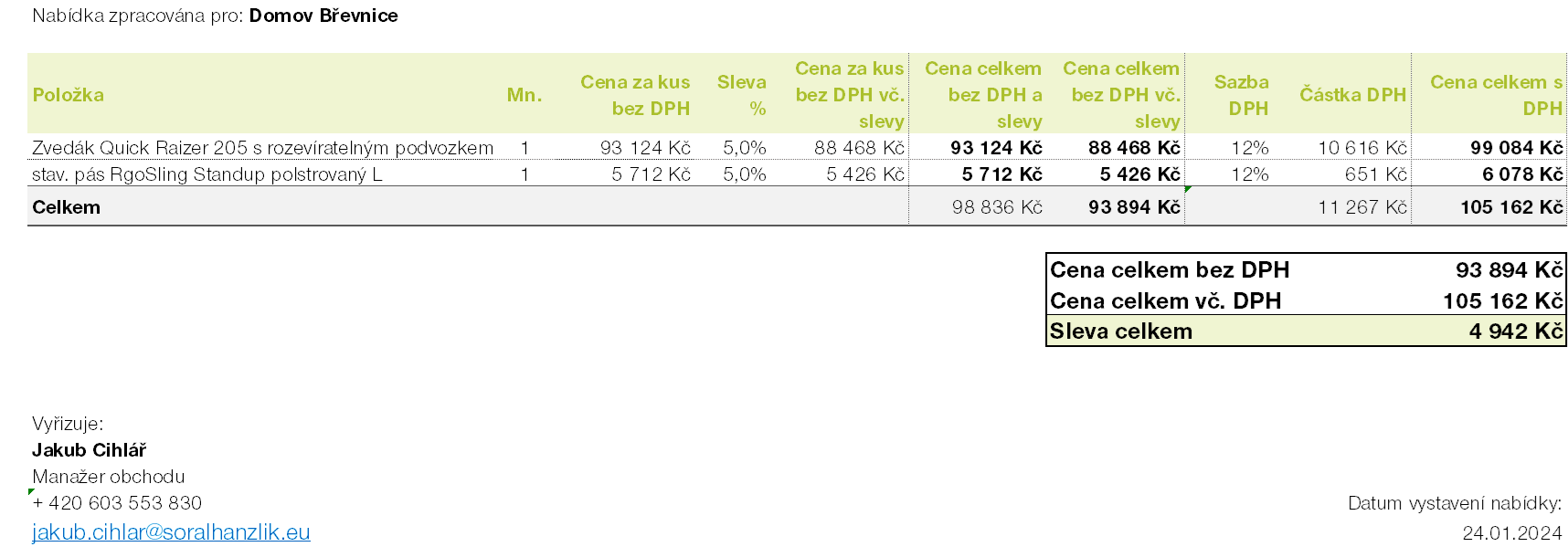 